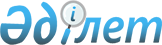 Созақ аудандық мәслихатының 2013 жылғы 23 желтоқсандағы № 132 "2014-2016 жылдарға арналған аудандық бюджет туралы" шешіміне өзгерістер енгізу туралы
					
			Күшін жойған
			
			
		
					Оңтүстік Қазақстан облысы Созақ аудандық мәслихатының 2014 жылғы 13 тамыздағы № 199 шешімі. Оңтүстік Қазақстан облысының Әділет департаментінде 2014 жылғы 19 тамызда № 2782 болып тіркелді. Қолданылу мерзімінің аяқталуына байланысты күші жойылды - (Оңтүстік Қазақстан облысы Созақ аудандық мәслихатының 2015 жылғы 5 қаңтардағы № 2 хатымен)      Ескерту. Қолданылу мерзімінің аяқталуына байланысты күші жойылды - (Оңтүстік Қазақстан облысы Созақ аудандық мәслихатының 05.01.2015 № 2 хатымен).

      Қазақстан Республикасының 2008 жылғы 4 желтоқсандағы Бюджет кодексінің 109-бабының 5 тармағына, «Қазақстан Республикасындағы жергілікті мемлекеттік басқару және өзін-өзі басқару туралы» Қазақстан Республикасының 2001 жылғы 23 қаңтардағы Заңының 6-бабының 1-тармағының 1) тармақшасына және Оңтүстік Қазақстан облыстық мәслихатының 30 шілдедегі 2014 жылғы № 29/226-V «Оңтүстік Қазақстан облыстық мәслихатының 2013 жылғы 10 желтоқсандағы № 21/172-V «2014-2016 жылдарға арналған облыстық бюджет туралы» шешіміне өзгерістер мен толықтырулар енгізу туралы» Нормативтік құқықтық актілерді мемлекеттік тіркеу тізілімінде № 2747 тіркелген шешіміне сәйкес, Созақ аудандық мәслихаты ШЕШІМ ҚАБЫЛДАДЫ:



      1. Созақ аудандық мәслихатының 2013 жылғы 23 желтоқсандағы № 132 «2014-2016 жылдарға арналған аудандық бюджет туралы» (Нормативтік құқықтық актілерді мемлекеттік тіркеу тізілімінде № 2490 тіркелген, 2014 жылдың 18 қаңтардағы «Созақ үні» газетінде жарияланған) шешіміне мынадай өзгерістер енгізілсін:



      1-тармақ жаңа редакцияда жазылсын:

      «1. Созақ ауданының 2014-2016 жылдарға арналған аудандық бюджеті тиісінше 1 қосымшаға сәйкес, оның ішінде 2014 жылға мынадай көлемде бекітілсін:

      1) кірістер - 8 149 117 мың теңге, оның ішінде:

      салықтық түсімдер - 6 244 276 мың теңге;

      салықтық емес түсімдер - 52 095 мың теңге;

      негізгі капиталды сатудан түсетін түсімдер - 11 623 мың теңге;

      трансферттер түсімі - 1 841 123 мың теңге;

      2) шығындар - 8 370 988 мың теңге;

      3) таза бюджеттік кредиттеу – -20 230 мың теңге, оның ішінде:

      бюджеттік кредиттер – 25 002 мың теңге;

      бюджеттік кредиттерді өтеу – 4 772 мың теңге;

      4) қаржы активтерімен операциялар бойынша сальдо - 0 теңге, оның ішінде:

      қаржы активтерін сатып алу - 0 теңге;

      мемлекеттің қаржы активтерін сатудан түсетін түсімдер - 0 теңге;

      5) бюджет тапшылығы (профициті) – -242 101 мың теңге;

      6) бюджет тапшылығын қаржыландыру (профицитін пайдалану) – 242 101 мың теңге, оның ішінде:

      қарыздар түсімі- 25 002 мың теңге;

      қарыздарды өтеу - 3 306 мың теңге;

      бюджет қаражатының пайдаланылатын қалдықтары - 220 405 мың теңге.».



      Аталған шешімнің 1 қосымшасы осы шешімнің 1 қосымшасына сәйкес жаңа редакцияда жазылсын.



      2. Осы шешім 2014 жылдың 1 қаңтарынан бастап қолданысқа енгізіледі.      Созақ аудандық мәслихатының

      кезектен тыс XXХІV сессиясының төрағасы    Ғ.Жүсіп      Созақ аудандық мәслихат

      хатшысының міндетін атқарушы               М.Сапаров

Созақ аудандық мәслихатының

2013 жылғы 23 желтоқсандағы

№ 132 шешіміне 1 қосымшаСозақ аудандық мәслихатының

2014 жылғы 13 тамыздағы

№ 199 шешіміне 1 қосымша 2014 жылға арналған аудандық бюджет
					© 2012. Қазақстан Республикасы Әділет министрлігінің «Қазақстан Республикасының Заңнама және құқықтық ақпарат институты» ШЖҚ РМК
				СанатыСанатыАтауыСомасы, мың теңге СыныбыСыныбыСомасы, мың теңге Iшкi сыныбы            Iшкi сыныбы            Сомасы, мың теңге 111231. Кірістер8 149 1171Салықтық түсімдер6 244 27601Табыс салығы2 535 5492Жеке табыс салығы2 535 54903Әлеуметтiк салық2 061 0771Әлеуметтік салық2 061 07704Меншiкке салынатын салықтар1 598 6971Мүлiкке салынатын салықтар1 505 0623Жер салығы14 4654Көлiк құралдарына салынатын салық77 8095Бірыңғай жер салығы1 36105Тауарларға, жұмыстарға және қызметтерге салынатын iшкi салықтар44 9242Акциздер4 7683Табиғи және басқа ресурстарды пайдаланғаны үшiн түсетiн түсiмдер28 2584Кәсiпкерлiк және кәсiби қызметтi жүргiзгенi үшiн алынатын алымдар11 4145Ойын бизнесіне салық48408Заңдық мәнді іс-әрекеттерді жасағаны және (немесе) оған уәкілеттігі бар мемлекеттік органдар немесе лауазымды адамдар құжаттар бергені үшін алатын міндетті төлемдер4 0291Мемлекеттік баж4 0292Салықтық емес түсiмдер52 09501Мемлекеттік меншіктен түсетін кірістер1 0955Мемлекет меншігіндегі мүлікті жалға беруден түсетін кірістер1 09504Әкімшілік айыппұлдар мен санкциялар5001Мемлекеттік мекемелер салатын айыппұлдар, өсім пұлдар санкциялар50006Басқа да салықтық емес түсiмдер50 5001Басқа да салықтық емес түсiмдер50 5003Негізгі капиталды сатудан түсетін түсімдер11 62303Жердi және материалдық емес активтердi сату11 6231Жерді сату11 6234Трансферттер түсімі1 841 12302Мемлекеттiк басқарудың жоғары тұрған органдарынан түсетiн трансферттер1 841 1232Облыстық бюджеттен түсетiн трансферттер1 841 123Функционалдық топФункционалдық топФункционалдық топФункционалдық топФункционалдық топСомасы, мың теңгеКіші функцияКіші функцияКіші функцияКіші функцияСомасы, мың теңгеБюджеттік бағдарламалардың әкiмшiсiБюджеттік бағдарламалардың әкiмшiсiБюджеттік бағдарламалардың әкiмшiсiСомасы, мың теңгеБағдарлама         Бағдарлама         Сомасы, мың теңгеАтауыСомасы, мың теңге1111232. Шығындар     8 370 98801Жалпы сипаттағы мемлекеттiк қызметтер 456 1761Мемлекеттiк басқарудың жалпы функцияларын орындайтын өкiлдi, атқарушы және басқа органдар426 581112Аудан (облыстық маңызы бар қала) мәслихатының аппараты23 393001Аудан (облыстық маңызы бар қала) мәслихатының қызметін қамтамасыз ету жөніндегі қызметтер22 933003Мемлекеттік органдардың күрделі шығыстары460122Аудан (облыстық маңызы бар қала) әкімінің аппараты187 498001Аудан (облыстық маңызы бар қала) әкімінің қызметін қамтамасыз ету жөніндегі қызметтер169 237003Мемлекеттік органдардың күрделі шығыстары18 261123Қаладағы аудан аудандық маңызы бар қала, кент, ауыл  (село), ауылдық (селолық) округ әкімінің аппараты215 690001Қаладағы аудан, аудандық маңызы бар қаланың, кент, ауыл (село), ауылдық (селолық) округ әкімінің қызметін қамтамасыз ету жөніндегі қызметтер213 345022Мемлекеттік органдардың күрделі шығыстары2 3452Қаржылық қызмет1 000459Ауданның (облыстық маңызы бар қаланың) экономика және қаржы бөлімі1 000003Салық салу мақсатында мүлікті бағалауды жүргізу500011Коммуналдық меншікке түскен мүлікті есепке алу, сақтау, бағалау және сату5009Жалпы сипаттағы өзге де мемлекеттiк қызметтер28 595459Ауданның (облыстық маңызы бар қаланың) экономика және қаржы бөлімі25 595001Экономикалық саясатты, қалыптастыру мен дамыту, мемлекеттік жоспарлау  ауданның (облыстық маңызы бар қаланың) бюджеттік атқару және коммуналдық меншігін басқару  саласындағы мемлекеттік саясатты іске асыру жөніндегі қызметтер24 605015Мемлекеттік органдардың күрделі шығыстары 990472Ауданның (облыстық маңызы бар қаланың) құрылыс, сәулет және қала құрылысы бөлімі3 000040Мемлекеттік органдардың объектілерін дамыту 3 00002Қорғаныс77 1691Әскери   мұқтаждар11 892122Аудан (облыстық маңызы бар қала) әкімінің аппараты11 892005Жалпыға бірдей әскери міндетті атқару шеңберіндегі іс-шаралар11 8922Төтенше жағдайлар  жөніндегі жұмыстарды ұйымдастыру65 277122Аудан (облыстық маңызы бар қала) әкімінің аппараты65 277006Аудан (облыстық маңызы бар қала) ауқымындағы төтенше жағдайлардың алдын алу және оларды жою62 277007Аудандық (қалалық) ауқымдағы дала өрттерінің,сондай- ақ мемлекеттік өртке қарсы қызмет органдары құрылмаған елді мекендерде өрттердің алдын алу және оларды сөндіру жөніндегі іс-шаралар3 00003Қоғамдық тәртіп, қауіпсіздік, құқықтық, сот, қылмыстық-атқару қызметі7 8309Қоғамдық тәртіп және қауіпсіздік саласында басқа да қызметтер7 830458Ауданның (облыстық маңызы бар қаланың) тұрғын үй-коммуналдық шаруашылығы, жолаушылар көлігі және автомобиль жолдары бөлімі7 830021Елдi мекендерде жол жүрісі қауiпсiздiгін қамтамасыз ету7 83004Бiлiм беру6 183 4611Мектепке дейiнгi тәрбие және оқыту606 246464Ауданның (облыстық маңызы бар қаланың) білім бөлімі606 246009Мектепке дейiнгi тәрбие ұйымдарының қызметін қамтамасыз ету451 077040Мектепке дейінгі білім беру ұйымдарында мемлекеттік білім беру тапсырысын іске асыруға 155 1692Бастауыш, негізгі орта және жалпы орта білім беру3 958 841464Ауданның (облыстық маңызы бар қаланың) білім бөлімі3 958 841003Жалпы білім беру3 883 777006Балаларға қосымша білім беру75 0649Білім беру саласындағы өзге де қызметтер1 618 374464Ауданның (облыстық маңызы бар қаланың) білім бөлімі317 040001Жергілікті деңгейде білім беру саласындағы мемлекеттік саясатты іске асыру жөніндегі қызметтер14 168005Ауданның (облыстық маңызы бар қаланың) мемлекеттiк бiлiм беру мекемелері үшiн оқулықтар мен оқу-әдістемелік кешендерді сатып алу және жеткiзу30 000007Аудандық (қалалық) ауқымдағы мектеп олимпиадаларын және мектептен тыс іс-шараларды  өткiзу1 500015Жетім баланы (жетім балаларды) және ата-аналарының қамқорынсыз қалған баланы (балаларды) күтіп-ұстауға асыраушыларына  ай сайынғы ақшалай қаражат төлемдері9 964067Ведомстволық бағыныстағы мемлекеттік мекемелерінің және ұйымдарының күрделі шығыстары261 408472Ауданның (облыстық маңызы бар қаланың) құрылыс, сәулет және қала құрылысы бөлімі1 301 334037Білім беру объектілерін салу және реконструкциялау1 301 33405Денсаулық сақтау2009Денсаулық сақтау саласындағы өзге де қызметтер200123Қаладағы аудан, аудандық маңызы бар қала, кент, ауыл  (село), ауылдық (селолық) округ әкімінің аппараты200002Ерекше жағдайларда сырқаты ауыр адамдарды дәрігерлік көмек көрсететін ең жақын денсаулық сақтау ұйымына жеткізуді ұйымдастыру20006Әлеуметтiк көмек және әлеуметтiк қамсыздандыру242 8402Әлеуметтiк көмек196 855451Ауданның (облыстық маңызы бар қаланың) жұмыспен қамту және әлеуметтік бағдарламалар бөлімі196 855002Еңбекпен қамту бағдарламасы23 000004Ауылдық жерлерде тұратын денсаулық сақтау, білім беру, әлеуметтік қамтамасыз ету, мәдениет және спорт мамандарына отын сатып алуға Қазақстан Республикасының заңнамасына сәйкес әлеуметтік көмек көрсету24 000005Мемлекеттік атаулы әлеуметтік көмек 500006Тұрғын үй көмегі5 500007Жергілікті өкілетті органдардың шешімі бойынша мұқтаж азаматтардың жекелеген топтарына әлеуметтік көмек23 610010Үйден тәрбиеленіп оқытылатын мүгедек балаларды  материалдық қамтамасыз ету900014Мұқтаж азаматтарға үйде әлеуметтiк көмек көрсету36 37001618 жасқа дейінгі балаларға мемлекеттік жәрдемақылар60 000017Мүгедектерді оңалту жеке бағдарламасына сәйкес, мұқтаж мүгедектерді міндетті гигиеналық құралдармен қамтамасыз етуге, және ымдау тілі мамандарының, жеке көмекшілердің қызмет көрсету22 9759Әлеуметтiк көмек және әлеуметтiк қамтамасыз ету салаларындағы өзге де қызметтер45 985451Ауданның (облыстық маңызы бар қаланың) жұмыспен қамту және әлеуметтік бағдарламалар бөлімі45 985001Жергілікті деңгейде халық үшін әлеуметтік бағдарламаларды жұмыспен қамтуды қамтамасыз етуді   іске асыру саласындағы мемлекеттік саясатты іске асыру жөніндегі қызметтер 36 255011Жәрдемақыларды және басқа да әлеуметтік төлемдерді есептеу, төлеу мен жеткізу  бойынша қызметтерге ақы төлеу2 821021Мемлекеттік органдардың күрделі шығыстары6 90907Тұрғын үй-коммуналдық шаруашылық290 5151Тұрғын үй шаруашылығы59 672458Ауданның (облыстық маңызы бар қаланың) тұрғын үй-коммуналдық шаруашылығы, жолаушылар көлігі және автомобиль жолдары бөлімі27 747003Мемлекеттік тұрғын үй қорының сақталуын ұйымдастыру7 427004Азаматтардың жекелеген санаттарын тұрғын үймен қамтамасыз ету5 000031Кондоминиум объектісіне техникалық паспорттар дайындау7 100033Инженерлік коммуникациялық  инфрақұрылымды дамыту және жайластыру2 982041Жұмыспен қамту-2020 жол картасы бойынша қалаларды және ауылдық елді мекендерді дамыту шеңберінде объектілерді жөндеу және абаттандыру5 238464Ауданның (облыстық маңызы бар қаланың) білім бөлімі11 948026Жұмыспен қамту-2020 жол картасы бойынша қалаларды және ауылдық елді мекендерді дамыту шеңберінде объектілерді жөндеу және абаттандыру11 948472Ауданның (облыстық маңызы бар қаланың) құрылыс, сәулет және қала құрылысы бөлімі19 977003Мемлекеттік коммуналдық тұрғын үй қорының тұрғын үй құрылысы және (немесе) сатып алу6 678004Инженерлік коммуникациялық  инфрақұрылымды дамыту және жайластыру13 2992Коммуналдық шаруашылық125 793458Ауданның (облыстық маңызы бар қаланың) тұрғын үй-коммуналдық шаруашылығы, жолаушылар көлігі және автомобиль жолдары бөлімі116 851012Сумен жабдықтау және су бөлу жүйесінің қызмет етуі 115 546058Елді мекендердегі сумен жабдықтау және су бұру жүйелерін дамыту1 305472Ауданның (облыстық маңызы бар қаланың) құрылыс, сәулет және қала құрылысы бөлімі8 942005Коммуналдық шаруашылығын дамыту8 9423Елді-мекендерді абаттандыру105 050123Қаладағы аудан, аудандық маңызы бар қала, кент, ауыл  (село), ауылдық (селолық) округ әкімінің аппараты6 900008Елдi мекендерде көшелерді жарықтандыру1 700011Елдi мекендердi абаттандыру және көгалдандыру5 200458Ауданның (облыстық маңызы бар қаланың) тұрғын үй-коммуналдық шаруашылығы, жолаушылар көлігі және автомобиль жолдары бөлімі98 150015Елдi мекендердегі көшелердi жарықтандыру11 500016Елдi мекендердiң санитариясын қамтамасыз ету37 650017Жерлеу орындарын күтiп-ұстау және туысы жоқтарды жерлеу0018Елдi мекендердi абаттандыру және көгалдандыру49 00008Мәдениет, спорт, туризм және ақпараттық кеңістiк590 0801Мәдениет саласындағы қызмет309 123455Ауданның (облыстық маңызы бар қаланың) мәдениет және тілдерді дамыту бөлімі130 253003Мәдени-демалыс жұмысын қолдау130 253472Ауданның (облыстық маңызы бар қаланың) құрылыс, сәулет және қала құрылысы бөлімі178 870011Мәдениет объектілерін дамыту178 8702Спорт127 387465Ауданның (облыстық маңызы бар қаланың) Дене шынықтыру және спорт бөлімі127 387001Жергілікті деңгейде  дене шынықтыру және спорт саласындағы мемлекеттік саясатты іске асыру жөніндегі қызметтер7 671005Ұлттық және бұқаралық спорт түрлерін дамыту90 699006Аудандық (облыстық маңызы бар қалалық)  деңгейде спорттық жарыстар өткiзу5 500007Әртүрлi спорт түрлерi бойынша аудан (облыстық маңызы бар қала)  құрама командаларының мүшелерiн дайындау және олардың облыстық спорт жарыстарына қатысуы21 477032Ведомстволық бағыныстағы мемлекеттік мекемелерінің және ұйымдарының күрделі шығыстары2 0403Ақпараттық кеңiстiк89 131455Ауданның (облыстық маңызы бар қаланың) мәдениет және тілдерді дамыту бөлімі59 131006Аудандық (қалалық) кiтапханалардың жұмыс iстеуi51 971007Мемлекеттік тілді және Қазақстан халықтарының басқа да тілдерін дамыту7 160456Ауданның (облыстық маңызы бар қаланың) ішкі саясат бөлімі30 000002Газеттер мен журналдар арқылы мемлекеттік ақпараттық саясат жүргізу жөніндегі қызметтер15 000005Телерадио хабарларын тарату арқылы мемлекеттік ақпараттық саясатты жүргізу жөніндегі қызметтер15 0009Мәдениет, спорт, туризм және ақпараттық кеңiстiктi ұйымдастыру жөнiндегi өзге де қызметтер64 439455Ауданның (облыстық маңызы бар қаланың) мәдениет және тілдерді дамыту бөлімі13 035001Жергілікті деңгейде тілдерді және мәдениетті дамыту саласындағы мемлекеттік саясатты іске асыру жөніндегі қызметтер10 334032Ведомстволық бағыныстағы мемлекеттік мекемелерінің және ұйымдарының күрделі шығыстары2 701456Ауданның (облыстық маңызы бар қаланың) ішкі саясат бөлімі51 404001Жергілікті деңгейде ақпарат, мемлекеттілікті нығайту және азаматтардың әлеуметтік сенімділігін қалыптастыру саласында мемлекеттік саясатты іске асыру жөніндегі қызметтер18 782003Жастар саясаты саласындағы өңірлік бағдарламаларды iске асыру29 922006Мемлекеттік органдардың күрделі шығыстары1 200032Ведомстволық бағыныстағы мемлекеттік мекемелерінің және ұйымдарының күрделі шығыстары1 50010Ауыл, су, орман,  балық шаруашылығы, ерекше қорғалатын табиғи аумақтар, қоршаған ортаны және жануарлар дүниесін қорғау, жер қатынастары203 5211Ауыл шаруашылығы110 987472Ауданның (облыстық маңызы бар қаланың) құрылыс, сәулет және қала құрылысы бөлімі26 083010Ауыл шаруашылығы объектілерін дамыту26 083473Ауданның (облыстық маңызы бар қаланың) ветеринария бөлімі56 554001Жергілікті деңгейде ветеринария саласындағы мемлекеттік саясатты іске асыру жөніндегі қызмет9 981003Мемлекеттік органдардың күрделі шығыстары3 650005Мал көмінділерінің (биотермиялық шұңқырлардың) жұмыс істеуін қамтамасыз ету14 650006Ауру жануарларды санитарлық союды ұйымдастыру3 612007Қаңғыбас иттер мен мысықтарды аулауды және жоюды ұйымдастыру2 500008Алып қойылатын және жойылатын ауру жануарлардың, жануарлардан алынатын өнімдер мен шикізаттың құнын иелеріне өтеу4 658009Жануарлардың энзоотиялық аурулары бойынша ветеринариялық іс-шараларды жүргізу16 003010Ауыл шаруашылығы жануарларын бірдейлендіру жөніндегі іс-шараларды жүргізу1 500477Ауданның (облыстық маңызы бар қаланың)  ауыл шаруашылығы мен жер қатынастары бөлімі28 350001Жергілікті деңгейде ауыл шаруашылығы және жер қатынастары саласындағы мемлекеттік саясатты іске асыру жөніндегі қызметтер22 740003Мемлекеттік органдардың күрделі шығыстары300099Мамандарды әлеуметтік қолдау жөніндегі шараларды іске асыру5 3106Жер қатынастары4 509477Ауданның (облыстық маңызы бар қаланың)  ауыл шаруашылығы мен жер қатынастары бөлімі4 509010Жердi аймақтарға бөлу жөнiндегi жұмыстарды ұйымдастыру859011Ауданның  облыстық маңызы бар, аудандық маңызы бар қалалардың, кенттердің, ауылдардың, ауылдық округтердің шекарасын белгілеу кезінде жүргізілетін жерге орналастыру3 6509Ауыл, су, орман, балық шаруашылығы, қоршаған ортаны қорғау және жер қатынастары саласындағы басқада қызметтер88 025473Ауданның (облыстық маңызы бар қаланың) ветеринария бөлімі88 025011Эпизоотияға қарсы іс-шаралар жүргізу88 02511Өнеркәсіп, сәулет, қала құрылысы және құрылыс қызметі65 2592Сәулет, қала құрылысы және құрылыс қызметі65 259472Ауданның (облыстық маңызы бар қаланың) құрылыс, сәулет және қала құрылысы бөлімі65 259001Жергілікті деңгейде құрылыс, сәулет және қала құрылысы саласындағы мемлекеттік саясатты іске асыру жөніндегі қызметтер23 338013Аудан аумағында  қала құрылысын дамытудың кешенді схемаларын аудандық (облыстық) маңызы бар қалалардың, кенттердің және өзге де ауылдық елді мекендердің бас жоспарларын әзірлеу35 521015Мемлекеттік органдардың күрделі шығыстары6 40012Көлiк және коммуникациялар116 2901Автомобиль көлiгi116 290458Ауданның (облыстық маңызы бар қаланың) тұрғын үй-коммуналдық шаруашылығы, жолаушылар көлігі және автомобиль жолдары бөлімі116 290022Көлік инфрақұрылымын дамыту5 205045Елді мекендер көшелеріндегі автомобиль жолдарын күрделі және орташа жөндеу 111 08513Басқалар135 1453Кәсіпкерлік қызметті қолдау және бәсекелестікті қорғау14 936469Ауданның (облыстық маңызы бар қаланың) кәсіпкерлік бөлімі14 936001Жергілікті деңгейде кәсіпкерлік пен өнеркәсіпті дамыту саласындағы мемлекеттік саясатты іске асыру жөніндегі қызметтер14 9369Басқалар120 209458Ауданның (облыстық маңызы бар қаланың) тұрғын үй-коммуналдық шаруашылығы, жолаушылар көлігі және автомобиль жолдары бөлімі102 824001Жергілікті деңгейде тұрғын үй-коммуналдық шаруашылығы, жолаушылар көлігі және автомобиль жолдары саласындағы мемлекеттік саясатты іске асыру жөніндегі қызметтер22 448013Мемлекеттік органдардың күрделі шығыстары550020Ақпараттық жүйелерді құру11 345040«Өңірлерді дамыту» Бағдарламасы шеңберінде өңірлерді экономикалық дамытуға жәрдемдесу бойынша шараларды іске асыру57 164067Ведомстволық бағыныстағы мемлекеттік мекемелерінің және ұйымдарының күрделі шығыстары11 317459Ауданның (облыстық маңызы бар қаланың) экономика және қаржы бөлімі17 385008Жергілікті бюджеттік инвестициялық жобалардың және концессиялық жобалардың техникалық-экономикалық негіздемесін әзірлеу немесе түзету және сараптамасын жүргізу, концессиялық жобаларды консультативтік сүйемелдеу6 985012Ауданның (облыстық маңызы бар қаланың) жергілікті атқарушы органының резерві10 40014Борышқа  қызмет көрсету51Борышқа қызмет көрсету5459Ауданның (облыстық маңызы бар қаланың) экономика және қаржы бөлімі5021Жергілікті атқарушы органдардың облыстық бюджеттен қарыздар бойынша сыйақылар  мен өзге де төлемдерді төлеу бойынша борышына қызмет көрсету 515Трансферттер2 26201Трансферттер2 262459Ауданның (облыстық маңызы бар қаланың) экономика және қаржы бөлімі2 262006Пайдаланылмаған (толық пайдаланылмаған) нысаналы трансферттерді қайтару2 26216Қарыздарды өтеу23501Қарыздарды өтеу235459Ауданның (облыстық маңызы бар қаланың) экономика және қаржы бөлімі235022Жергілікті бюджеттен бөлінген пайдаланылмаған бюджеттік кредиттерді қайтару2353. Таза бюджеттік кредиттеу20 230Бюджеттік кредиттер25 002Функционалдық топФункционалдық топФункционалдық топФункционалдық топФункционалдық топСомасы, мың теңгеКіші функцияКіші функцияКіші функцияКіші функцияСомасы, мың теңгеБюджеттік бағдарламалардың әкімшісіБюджеттік бағдарламалардың әкімшісіБюджеттік бағдарламалардың әкімшісіСомасы, мың теңгеБағдарлама         Бағдарлама         Сомасы, мың теңгеАтауыСомасы, мың теңге11112310Ауыл, су, орман,  балық шаруашылығы, ерекше қорғалатын табиғи аумақтар, қоршаған ортаны және жануарлар дүниесін қорғау, жер қатынастары25 002477Ауданның (облыстық маңызы бар қаланың)  ауыл шаруашылығы мен жер қатынастары бөлімі25 002004Ауылдық елді мекендердің әлеуметтік саласының мамандарын әлеуметтік қолдау шараларын іске асыру үшін бюджеттік кредиттер25 002СанатыСанатыСомасы, мың теңгеСыныбыСыныбыСомасы, мың теңгеIшкi сыныбыIшкi сыныбыIшкi сыныбыСомасы, мың теңгеЕрекшелiгi              Ерекшелiгi              Сомасы, мың теңгеАтауыСомасы, мың теңге1111235Бюджеттік кредиттерді өтеу4 77201Бюджеттік кредиттерді өтеу4 7721Мемлекеттік бюджеттен берілген бюджеттік кредиттерді өтеу4 77211Заңды тұлғаларға жергілікті бюджеттен 2005 жылға дейін берілген бюджеттік кредиттерді өтеу1 46613Аудандардың (облыстық маңызы бар қалалардың) жергілікті атқарушы органдарына облыстық бюджеттен берілген бюджеттік кредиттерді өтеу3 306IV. Қаржы активтерімен операциялар бойынша сальдоқаржы активтерін сатып алуV. Бюджет тапшылығы (профициті)-242 101VI. Бюджет тапшылығын қаржыландыру (профицитін пайдалану)242 101СанатыСанатыСомасы, мың теңгеСыныбыСыныбыСомасы, мың теңгеIшкi сыныбыIшкi сыныбыIшкi сыныбыСомасы, мың теңгеЕрекшелiгi              Ерекшелiгi              Сомасы, мың теңгеАтауыСомасы, мың теңге1111237Қарыздар түсімі25 00201Мемлекеттік ішкі қарыздар25 0022Қарыз алу келісім-шарттары25 00203Аудан (облыстық маңызы бар қаланың) жергілікті атқарушы органы алатын қарыздар25 002СанатыСанатыСомасы, мың теңгеСыныбыСыныбыСомасы, мың теңгеIшкi сыныбыIшкi сыныбыIшкi сыныбыСомасы, мың теңгеЕрекшелiгi               Ерекшелiгi               Сомасы, мың теңгеАтауыСомасы, мың теңге11112316Қарыздарды өтеу3 30601Қарыздарды өтеу3 306459Ауданның (облыстық маңызы бар қаланың) экономика және қаржы бөлімі 3 306005Жергілікті атқарушы органның жоғары тұрған бюджет алдындағы борышын өтеу  3 306СанатыСанатыСомасы, мың теңгеСыныбыСыныбыСомасы, мың теңгеIшкi сыныбыIшкi сыныбыIшкi сыныбыСомасы, мың теңгеЕрекшелiгi            Ерекшелiгi            Сомасы, мың теңгеАтауыСомасы, мың теңге1111238Бюджет қаражатының пайдаланатын қалдықтарының 220 40501Бюджет қаражаты қалдықтары220 4051Бюджет қаражатының бос қалдықтары220 40501Бюджет қаражатының бос қалдықтары220 405